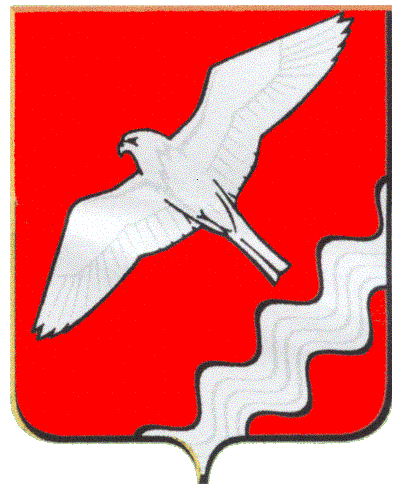 АДМИНИСТРАЦИЯ МУНИЦИПАЛЬНОГО ОБРАЗОВАНИЯ КРАСНОУФИМСКИЙ ОКРУГПОСТАНОВЛЕНИЕот    26.04.2017 г.  № 358г. Красноуфимск          На основании статьи 45 Градостроительного кодекса Российской Федерации, в соответствии с п.20, ч.1, ст.14 Федерального закона от 06.10.2003 г. №131-ФЗ «Об общих принципах организации местного самоуправления в Российской Федерации», в целях реализации муниципальной программы МО Красноуфимский округ «Устойчивое развитие сельских  территорий Муниципального образования Красноуфимский округ до 2020 года», утвержденной постановлением Администрации Муниципального образования Красноуфимский округ от 27.11.2013 года №1602, руководствуясь ст. 26, 31 Устава Муниципального образования Красноуфимский округП О С Т А Н О В Л Я Ю:         1. Разработать  проект планировки и проект межевания территории для размещения линейного объекта: «Газоснабжение жилых домов д.Нижнее Никитино Красноуфимского  района Свердловской области».         2. Настоящее постановление опубликовать на официальном сайте Муниципального образования Красноуфимский округ.Контроль за исполнением настоящего постановления возложить на заместителя главы Администрации Муниципального образования Красноуфимский округ по строительству и ЖКХ  Д.А. Петухова.Глава Муниципального образования Красноуфимский            округ                                                       О.В. РяписовО  разработке проекта планировки  и проекта межевания территории для размещения линейного объекта: «Газоснабжение жилых домов д.Нижнее Никитино Красноуфимского района Свердловской области»